APPENDIX D – CLUB SUMMARY FORM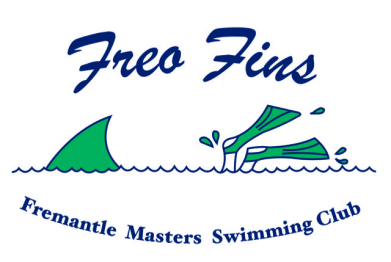 Fremantle Masters Swimming ClubSummary Club Entry Form for LiveLighter Club Challenge (Date 15 November 2020)Club Name	 ______________________________	Club Code __________Contact Person _______________________  Phone ______________________ Email_________________________**This form is for CLUB USE ONLY.  Entries should be submitted via Team Manager to the host club**Swimmers may enter up to 3 individual events and 1, 2 or all 3 relays.		NameReg’n No.Age at 31/12/20Sex M/FEvent 1.Mixed 50m FlyEvent 2.Mixed50m FreeEvent 3.Mixed50m BreastEvent 4.Mixed50m BackEvent 5.Mixed 50m Free RelayEvent 6.Mixed 50m Medley RelayEvent 7.Mixed 50 m Novelty Relay